INDICAÇÃO Nº 5025/2017Sugere ao Poder Executivo Municipal e aos órgãos competentes, para que seja ligado o semáforo localizado na Avenida São Paulo no cruzamento com a Rua Ribeirão Preto no bairro Jardim Esmeralda. Excelentíssimo Senhor Prefeito Municipal, Nos termos do Art. 108 do Regimento Interno desta Casa de Leis, dirijo-me a Vossa Excelência para sugerir que, por intermédio do Setor competente, para que seja ligado o semáforo localizado na Avenida São Paulo no cruzamento com a Rua Ribeirão Preto no bairro Jardim Esmeralda, neste município. Justificativa:Neste local é de grande importância e urgência que o referido semáforo seja ligado o mais breve possível, haja vista que o mesmo encontra-se desligado há muito tempo e devido ao grande fluxo de veículos que passam em alta velocidade e o risco que os moradores e pedestres correm em decorrência deste excesso. Ressalto que diversos acidentes já ocorreram na via. Este é um pedido não somente deste Vereador, mas de todos os moradores e comerciantes do bairro.Palácio 15 de Junho - Plenário Dr. Tancredo Neves, 02 de junho de 2017.Antonio Carlos RibeiroCarlão Motorista-vereador-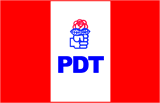 